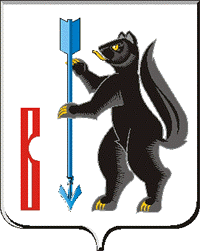 АДМИНИСТРАЦИЯГОРОДСКОГО ОКРУГА ВЕРХОТУРСКИЙП О С Т А Н О В Л Е Н И Еот21.02.2017г. № 140г. Верхотурье  О внесении изменений в муниципальную программу городского округа Верхотурский «Развитие  образования в  городском округе Верхотурский до 2020 года», утвержденную постановлением Администрации городского округа Верхотурский от  13.11.2013г. № 1004 «Об утверждении муниципальной программы  городского округа Верхотурский «Развитие образования в городском округе Верхотурский до 2020 года»В соответствии с Законом Свердловской области от 03 декабря 2015 года №138-ОЗ «Об областном бюджете на 2016 год», постановлением Правительства Свердловской области  от 13.08.2013г. № 1009-ПП «Об утверждении Порядка формирования и реализации государственных программ Свердловской области и внесении изменений в постановление Правительства Свердловской области от 17.09.2010г. № 1347-ПП «Об утверждении Порядка разработки и реализации областных целевых программ», постановлением Администрации городского округа Верхотурский от 18.10.2013г. № 907 «Об утверждении порядка формирования и реализации муниципальных программ городского округа Верхотурский», решением Думы городского округа Верхотурский от 15.12.2016г. № 58 «О бюджете городского округа Верхотурский на 2017 год и плановый период 2018 и 2019 годов», руководствуясь статьей 26 Устава городского округа ВерхотурскийПОСТАНОВЛЯЮ:Внести в муниципальную программу городского округа Верхотурский «Развитие  образования в городском округе Верхотурский до 2020 года», утвержденную постановлением Администрации городского округа Верхотурский от  13.11.2013г. № 1004 «Об утверждении муниципальной программы  городского округа Верхотурский «Развитие образования в городском округе Верхотурский до 2020 года» (с внесенными изменениями Постановлением Администрации городского округа Верхотурский от 09.04.2014г. №277, от 08.05.2014г. №406, от 25.06.2014г. №584, от 08.09.2014г. №856, от 29.01.2015г. №53, от 14.04.2015г. №375, от 09.06.2015г. №580, от 29.06.2015г. №643, от 06.08.2015г. №740, от 09.09.2015г. №854, от 12.11.2015г. №1009, от 08.02.2016г. №88, от 14.04.2016г. №284, от 27.05.2016г. №429, от 26.07.2016г. №640, от 13.10.2016г. №855, от 08.12.2016г. №1058, от 18.01.2017г. №22), следующие изменения:приложение № 2 к муниципальной программе «Объем расходов на выполнение Плана мероприятий муниципальной программы  городского округа Верхотурский «Развитие образования в городском округе Верхотурский до 2020 года» изложить в новой редакции в соответствии с приложением к настоящему постановлению.Опубликовать настоящее постановление в информационном бюллетене «Верхотурская неделя» и разместить на официальном сайте городского округа Верхотурский.Контроль исполнения настоящего постановления возложить на заместителя главы Администрации городского округа Верхотурский по социальным вопросам Бердникову Н.Ю.Глава Администрациигородского округа Верхотурский				                        В.В.СизиковПриложение к постановлению Администрации городского округа Верхотурскийот21.02.2017г. № 140Приложение к постановлению Администрации городского округа Верхотурскийот21.02.2017г. № 140Объем расходов  на  выполнение Плана мероприятий муниципальной  программы городского округа ВерхотурскийОбъем расходов  на  выполнение Плана мероприятий муниципальной  программы городского округа ВерхотурскийОбъем расходов  на  выполнение Плана мероприятий муниципальной  программы городского округа ВерхотурскийОбъем расходов  на  выполнение Плана мероприятий муниципальной  программы городского округа ВерхотурскийОбъем расходов  на  выполнение Плана мероприятий муниципальной  программы городского округа ВерхотурскийОбъем расходов  на  выполнение Плана мероприятий муниципальной  программы городского округа ВерхотурскийОбъем расходов  на  выполнение Плана мероприятий муниципальной  программы городского округа ВерхотурскийОбъем расходов  на  выполнение Плана мероприятий муниципальной  программы городского округа ВерхотурскийОбъем расходов  на  выполнение Плана мероприятий муниципальной  программы городского округа ВерхотурскийОбъем расходов  на  выполнение Плана мероприятий муниципальной  программы городского округа ВерхотурскийОбъем расходов  на  выполнение Плана мероприятий муниципальной  программы городского округа Верхотурский«Развитие образования в городском  округе Верхотурский до 2020 года»«Развитие образования в городском  округе Верхотурский до 2020 года»«Развитие образования в городском  округе Верхотурский до 2020 года»«Развитие образования в городском  округе Верхотурский до 2020 года»«Развитие образования в городском  округе Верхотурский до 2020 года»«Развитие образования в городском  округе Верхотурский до 2020 года»«Развитие образования в городском  округе Верхотурский до 2020 года»«Развитие образования в городском  округе Верхотурский до 2020 года»«Развитие образования в городском  округе Верхотурский до 2020 года»«Развитие образования в городском  округе Верхотурский до 2020 года»«Развитие образования в городском  округе Верхотурский до 2020 года»№Наименование мероприятия/ Источники расходов на финансированиеОбъем расходов на выполнение мероприятия за счет всех источников ресурсного обеспечения, тыс. рублей Объем расходов на выполнение мероприятия за счет всех источников ресурсного обеспечения, тыс. рублей Объем расходов на выполнение мероприятия за счет всех источников ресурсного обеспечения, тыс. рублей Объем расходов на выполнение мероприятия за счет всех источников ресурсного обеспечения, тыс. рублей Объем расходов на выполнение мероприятия за счет всех источников ресурсного обеспечения, тыс. рублей Объем расходов на выполнение мероприятия за счет всех источников ресурсного обеспечения, тыс. рублей Объем расходов на выполнение мероприятия за счет всех источников ресурсного обеспечения, тыс. рублей Объем расходов на выполнение мероприятия за счет всех источников ресурсного обеспечения, тыс. рублей Номер строки  задач, целевых показате-лей, стро-киНаименование мероприятия/ Источники расходов на финансированиеОбъем расходов на выполнение мероприятия за счет всех источников ресурсного обеспечения, тыс. рублей Объем расходов на выполнение мероприятия за счет всех источников ресурсного обеспечения, тыс. рублей Объем расходов на выполнение мероприятия за счет всех источников ресурсного обеспечения, тыс. рублей Объем расходов на выполнение мероприятия за счет всех источников ресурсного обеспечения, тыс. рублей Объем расходов на выполнение мероприятия за счет всех источников ресурсного обеспечения, тыс. рублей Объем расходов на выполнение мероприятия за счет всех источников ресурсного обеспечения, тыс. рублей Объем расходов на выполнение мероприятия за счет всех источников ресурсного обеспечения, тыс. рублей Объем расходов на выполнение мероприятия за счет всех источников ресурсного обеспечения, тыс. рублей на достиже-ние которых направле-ны Наименование мероприятия/ Источники расходов на финансированиеОбъем расходов на выполнение мероприятия за счет всех источников ресурсного обеспечения, тыс. рублей Объем расходов на выполнение мероприятия за счет всех источников ресурсного обеспечения, тыс. рублей Объем расходов на выполнение мероприятия за счет всех источников ресурсного обеспечения, тыс. рублей Объем расходов на выполнение мероприятия за счет всех источников ресурсного обеспечения, тыс. рублей Объем расходов на выполнение мероприятия за счет всех источников ресурсного обеспечения, тыс. рублей Объем расходов на выполнение мероприятия за счет всех источников ресурсного обеспечения, тыс. рублей Объем расходов на выполнение мероприятия за счет всех источников ресурсного обеспечения, тыс. рублей Объем расходов на выполнение мероприятия за счет всех источников ресурсного обеспечения, тыс. рублей мероприя-тияНаименование мероприятия/ Источники расходов на финансированиеОбъем расходов на выполнение мероприятия за счет всех источников ресурсного обеспечения, тыс. рублей Объем расходов на выполнение мероприятия за счет всех источников ресурсного обеспечения, тыс. рублей Объем расходов на выполнение мероприятия за счет всех источников ресурсного обеспечения, тыс. рублей Объем расходов на выполнение мероприятия за счет всех источников ресурсного обеспечения, тыс. рублей Объем расходов на выполнение мероприятия за счет всех источников ресурсного обеспечения, тыс. рублей Объем расходов на выполнение мероприятия за счет всех источников ресурсного обеспечения, тыс. рублей Объем расходов на выполнение мероприятия за счет всех источников ресурсного обеспечения, тыс. рублей Объем расходов на выполнение мероприятия за счет всех источников ресурсного обеспечения, тыс. рублей Наименование мероприятия/ Источники расходов на финансированиеВсего2014г.2015г.2016г.2017г.2018г.2019г.2020г.12345678910112ВСЕГО ПО МУНИЦИПАЛЬНОЙ ПРОГРАММЕ, В ТОМ ЧИСЛЕ2050035,20252246,30264862,80302141,20309680,70305588,90308837,00306678,303федеральный бюджет1243,400,001243,400,000,000,000,000,004в том числе субсидии  бюджетным и автономным учреждениям698,000,00698,000,000,000,000,000,005областной бюджет1116347,70128814,60136311,20172992,10170077,20169384,20169384,20169384,206в том числе субсидии  бюджетным и автономным учреждениям634105,7067727,5073469,6099828,2098440,4098207,6098216,2098216,207местный бюджет932444,10123431,70127308,20129149,10139603,50136204,70139452,80137294,108в том числе субсидии  бюджетным и автономным учреждениям380167,1043234,2047914,5054454,8057147,9058352,1059769,7059293,909Подпрограмма 1 «Развитие системы дошкольного образования  в городском округе Верхотурский до 2020 года»Подпрограмма 1 «Развитие системы дошкольного образования  в городском округе Верхотурский до 2020 года»Подпрограмма 1 «Развитие системы дошкольного образования  в городском округе Верхотурский до 2020 года»Подпрограмма 1 «Развитие системы дошкольного образования  в городском округе Верхотурский до 2020 года»Подпрограмма 1 «Развитие системы дошкольного образования  в городском округе Верхотурский до 2020 года»Подпрограмма 1 «Развитие системы дошкольного образования  в городском округе Верхотурский до 2020 года»Подпрограмма 1 «Развитие системы дошкольного образования  в городском округе Верхотурский до 2020 года»Подпрограмма 1 «Развитие системы дошкольного образования  в городском округе Верхотурский до 2020 года»Подпрограмма 1 «Развитие системы дошкольного образования  в городском округе Верхотурский до 2020 года»Подпрограмма 1 «Развитие системы дошкольного образования  в городском округе Верхотурский до 2020 года»10ВСЕГО ПО ПОДПРОГРАММЕ, В ТОМ ЧИСЛЕ557697,2056756,5063142,9084338,9087259,2088221,1089231,9088746,7011областной бюджет323053,9027439,0031079,0051707,9053207,0053207,0053207,0053207,0012в том числе субсидии  бюджетным и автономным ДОУ309207,7026199,8029535,6049498,3050993,5050993,5050993,5050993,5013местный бюджет234643,3029317,5032063,9032631,0034052,2035014,1036024,9035539,7014в том числе субсидии  бюджетным и автономным ДОУ219774,3027010,4028384,9030559,6032400,4033320,4034287,2033811,4015Мероприятие 1. Обеспечение государственных  гарантий прав граждан на получение общедоступного и бесплатного дошкольного  образования в муниципальных дошкольных учреждениях,в части финансирования расходов на оплату труда работников  ДОУвсего, из них:317427,9026875,0030332,0051020,9052300,0052300,0052300,0052300,003,4,5,616областной бюджет317427,9026875,0030332,0051020,9052300,0052300,0052300,0052300,0017в том числе субсидии  бюджетным и автономным ДОУ303891,8025653,6028969,8048834,4050108,5050108,5050108,5050108,5018Мероприятие 2. Обеспечение государственных  гарантий прав граждан на получение  общедоступного и бесплатного дошкольного  образования в муниципальных дошкольных учреждениях в части финансирования расходов на приобретение учебников и учебных пособий, средств обучения, игр, игрушек в муниципальных ДОУ, всего, из них:5626,00564,00747,00687,00907,00907,00907,00907,003,4,519областной бюджет5626,00564,00747,00687,00907,00907,00907,00907,0020в том числе субсидии  бюджетным и автономным ОУ5315,90546,20565,80663,90885,00885,00885,00885,0021Мероприятие 3. Организация предоставления дошкольного образования, создание условий для присмотра и ухода за детьми, содержания детей в муниципальных дошкольных образовательных учреждениях, всего, из них:227940,4027745,2031465,2029485,1033613,0034552,5035539,7035539,703,4,522местный бюджет227940,4027745,2031465,2029485,1033613,0034552,5035539,7035539,7023в том числе субсидии  бюджетным и автономным ДОУ213312,9025438,2027786,2027628,3031969,7032867,7033811,4033811,4024Мероприятие 40,000,000,000,000,000,000,000,007,825Повышение квалификации работников муниципальных дошкольных образовательных учреждений, всего, из них:0,000,000,000,000,000,000,000,007,826местный бюджет0,0027в том числе субсидии  бюджетным и автономным ДОУ0,0028Мероприятие 55050,801572,30598,702879,800,000,000,000,009,10,1128Обеспечение мероприятий по укреплению и развитию материально-технической базы муниципальных дошкольных образовательных учреждений ,всего, из них5050,801572,30598,702879,800,000,000,000,009,10,1129областной бюджет0,0030в том числе субсидии  бюджетным и автономным ДОУ0,0031местный бюджет5050,801572,30598,702879,800,000,000,000,0032в том числе субсидии  бюджетным и автономным ДОУ5050,801572,30598,702879,800,000,000,000,00Мероприятие 60,000,000,000,000,000,000,000,0012,13Развитие сети муниципальных дошкольных образовательных учреждений (строительство, реконструкция зданий, создание дополнительных мест), всего, из них:0,000,000,000,000,000,000,000,00областной бюджет0,000,000,000,000,000,000,000,00в том числе субсидии  бюджетным и автономным ДОУ0,000,000,000,000,000,000,000,00местный бюджет0,000,000,000,000,000,000,000,00в том числе субсидии  бюджетным и автономным ДОУ0,000,000,000,000,000,000,000,0033Мероприятие7 Обеспечение мероприятий по энергосбережению в муниципальных дошкольных образовательных учреждениях, всего, из них1437,500,000,0051,50439,20461,60485,200,0012,1334областной бюджет0,000,000,000,000,000,000,000,0035в том числе субсидии  бюджетным и автономным ДОУ0,000,000,000,000,000,000,000,0036местный бюджет1437,500,000,0051,50439,20461,60485,200,0037в том числе субсидии  бюджетным и автономным ДОУ1410,700,000,0051,50430,70452,70475,800,00107Мероприятие 8.214,600,000,00214,600,000,000,000,00107Создание в дошкольных образовательных организациях условий для получения детьми-инвалидами качественного образования,   всего, из них214,600,000,00214,600,000,000,000,00108федеральный бюджет0,000,000,000,000,000,000,000,00109в том числе субсидии  бюджетным и автономным ОУ0,000,000,000,000,000,000,000,00110областной бюджет0,000,000,000,000,000,000,000,00111в том числе субсидии  бюджетным и автономным ОУ0,000,000,000,000,000,000,000,00112местный бюджет214,600,000,00214,600,000,000,000,00113в том числе субсидии  бюджетным и автономным ОУ214,600,000,00214,600,000,000,000,0038Подпрограмма 2 «Развитие системы общего образования в городском округе Верхотурский до 2020 года»Подпрограмма 2 «Развитие системы общего образования в городском округе Верхотурский до 2020 года»Подпрограмма 2 «Развитие системы общего образования в городском округе Верхотурский до 2020 года»Подпрограмма 2 «Развитие системы общего образования в городском округе Верхотурский до 2020 года»Подпрограмма 2 «Развитие системы общего образования в городском округе Верхотурский до 2020 года»Подпрограмма 2 «Развитие системы общего образования в городском округе Верхотурский до 2020 года»Подпрограмма 2 «Развитие системы общего образования в городском округе Верхотурский до 2020 года»Подпрограмма 2 «Развитие системы общего образования в городском округе Верхотурский до 2020 года»Подпрограмма 2 «Развитие системы общего образования в городском округе Верхотурский до 2020 года»Подпрограмма 2 «Развитие системы общего образования в городском округе Верхотурский до 2020 года»39ВСЕГО ПО ПОДПРОГРАММЕ, В ТОМ ЧИСЛЕ1231032,1166098,6169098,9175501,2183425,8178413,9180083,6178410,140федеральный бюджет1243,40,01243,40,00,00,00,00,041в том числе субсидии  бюджетным и автономным ОУ698,000,0698,00,00,00,00,00,042областной бюджет767434,595863,0100292,8114302,7114616,0114120,0114120,0114120,043в том числе субсидии  бюджетным и автономным ОУ310498,0038460,940874,146980,246045,746045,746045,746045,744местный бюджет462354,170235,567562,761198,568809,864293,965963,664290,145в том числе субсидии  бюджетным и автономным ОУ150039,323828,522091,819801,225261,419479,419788,519788,546Мероприятие 1. Обеспечение государственных  гарантий прав граждан на получение  общего образования в части финансирования расходов на оплату труда работников муниципальных общеобразовательных учреждений, всего, из них:710439,787216,092516,0106443,7106438,0105942,0105942,0105942,016,17,18,19,20,2247областной бюджет710439,787216,092516,0106443,7106438,0105942,0105942,0105942,048в том числе субсидии  бюджетным и автономным ОУ279130,434493,136897,642595,341286,141286,141286,141286,149Мероприятие 2. Обеспечение государственных  гарантий прав граждан на получение  общего образования в части финансирования расходов на приобретение учебников и учебных пособий, средств обучения, игр, игрушек в муниципальных общеобразовательных учреждениях, всего, из них:14766,001810,001903,002133,002230,002230,002230,002230,0016,17,18,19,2050областной бюджет14766,001810,001903,002133,002230,002230,002230,002230,0051в том числе субсидии  бюджетным и автономным ОУ8090,10973,001020,101138,601239,601239,601239,601239,6052Мероприятие 3. Организация предоставления общего образования и создание условий для содержания детей в муниципальных общеобразовательных  учреждениях, всего, из них:422452,3064073,7064775,0057586,0057327,9058642,3060023,7060023,7016,17,18,19,2053местный бюджет422452,3064073,7064775,0057586,0057327,9058642,3060023,7060023,7054в том числе субсидии  бюджетным и автономным ДОУ138479,1021242,7021785,7018870,3018759,7019061,9019379,4019379,4055Мероприятие 4. Осуществление мероприятий по организации питания в муниципальных общеобразовательных учреждениях, всего, из них:39067,004835,004714,005726,005948,005948,005948,005948,0025,2656областной бюджет39067,004835,004714,005726,005948,005948,005948,005948,0057в том числе субсидии  бюджетным и автономным ОУ22672,802689,302657,203246,303520,003520,003520,003520,0058Мероприятие 5. Обеспечение мероприятий по организации подвоза  обучающихся в муниципальные общеобразовательные учреждения в том числе приобретение и (или) замена автобусов, оснащение аппаратурой спутниковой навигации ГЛОНАСС, тахографами используемого парка автобусов , всего, из них:23036,802233,70993,801212,104541,404773,005016,404266,4016,2159местный  бюджет22286,801483,70993,801212,104541,404773,005016,404266,4060в том числе субсидии  бюджетным и автономным ОУ2386,20299,40236,90272,00370,40389,30409,10409,1061областной  бюджет750,00750,000,000,000,000,000,000,0062в том числе субсидии  бюджетным и автономным ОУ0,000,000,000,000,000,000,000,0063Мероприятие 5.1. Обеспечение мероприятий по организации подвоза  обучающихся в муниципальные общеобразовательные учреждения , всего, из них:16630,30753,20993,801212,101865,403273,004266,404266,4016,2164местный  бюджет16630,30753,20993,801212,101865,403273,004266,404266,4065в том числе субсидии  бюджетным и автономным ОУ2386,20299,40236,90272,00370,40389,30409,10409,1066областной  бюджет0,000,000,000,000,000,000,000,0067в том числе субсидии  бюджетным и автономным ОУ0,000,000,000,000,000,000,000,0068Мероприятие 5.2. приобретение и (или) замена автобусов для подвозаобучающихся в муниципальные общеобразовательные учреждения, оснащение аппаратурой спутниковой навигации ГЛОНАСС, тахографами используемого парка автобусов , всего, из них:6406,501480,500,000,002676,001500,00750,000,0016,2169местный  бюджет5656,50730,500,000,002676,001500,00750,000,0070в том числе субсидии  бюджетным и автономным ОУ0,000,000,000,000,000,000,000,0071областной  бюджет750,00750,000,000,000,000,000,000,0072в том числе субсидии  бюджетным и автономным ОУ0,000,000,000,000,000,000,000,0073Мероприятие 6. Организация и проведение  государственной итоговой аттестации  , всего, из них:0,000,000,000,000,000,000,000,0016,17,27,2874местный  бюджет0,000,000,000,000,000,000,000,0075в том числе субсидии  бюджетным и автономным ОУ0,000,000,000,000,000,000,000,0076Мероприятие 70,000,000,000,000,000,000,000,0016,17,29,3076Повышение квалификации работников муниципальных общеобразовательных учреждений, всего, из них:0,000,000,000,000,000,000,000,0016,17,29,3077местный бюджет0,000,000,000,000,000,000,000,0078в том числе субсидии  бюджетным и автономным ОУ0,000,000,000,000,000,000,000,0079Мероприятие 8.16331,605930,101896,602400,406104,500,000,000,0016,24,31,32,3379Обеспечение мероприятий по укреплению и развитию материально-технической базы  муниципальных общеобразовательных учреждений ,всего, из них16331,605930,101896,602400,406104,500,000,000,0016,24,31,32,3380областной бюджет1599,801252,00347,800,000,000,000,000,0081в том числе субсидии  бюджетным и автономным ОУ305,50305,500,000,000,000,000,000,0082местный бюджет14731,804678,101548,802400,406104,500,000,000,0083в том числе субсидии  бюджетным и автономным ОУ9093,502286,4069,20633,406104,500,000,000,0084Мероприятие 8.1.12736,903420,50811,502400,406104,500,000,000,0016,24,31,32,3384Капитальный ремонт зданий и помещений муниципальных общеобразовательных учреждений  всего, из них12736,903420,50811,502400,406104,500,000,000,0016,24,31,32,3385областной бюджет0,000,000,000,000,000,000,000,0086в том числе субсидии  бюджетным и автономным ОУ0,000,000,000,000,000,000,000,0087местный бюджет12736,903420,50811,502400,406104,500,000,000,0088в том числе субсидии  бюджетным и автономным ОУ8788,001980,9069,20633,406104,500,000,000,0089Мероприятие 8.2.3594,702509,601085,100,000,000,000,000,0016,24,31,32,3389Капитальный ремонт,приведение в соответствие с требованиями пожарной безопасности и санитарного законодательства зданий и помещений, в которых размещаются  муниципальные общеобразовательные учреждения ,всего, из них3594,702509,601085,100,000,000,000,000,0016,24,31,32,3390областной бюджет1599,801252,00347,800,000,000,000,000,0091в том числе субсидии  бюджетным и автономным ОУ305,50305,500,000,000,000,000,000,0092местный бюджет1994,901257,60737,300,000,000,000,000,0093в том числе субсидии  бюджетным и автономным ОУ305,50305,500,000,000,000,000,000,0094Мероприятие 9.0,000,000,000,000,000,000,000,0034,3594Развитие сети муниципальных общеобразовательных учреждений (строительство, реконструкция зданий), всего, из них:0,000,000,000,000,000,000,000,0095областной бюджет0,000,000,000,000,000,000,000,0096в том числе субсидии  бюджетным и автономным ОУ0,000,000,000,000,000,000,000,0097местный бюджет0,000,000,000,000,000,000,000,0098в том числе субсидии  бюджетным и автономным ОУ0,000,000,000,000,000,000,000,0099Мероприятие 10 Обеспечение мероприятий по энергосбережению в муниципальных общеобразовательных учреждениях, всего, из них2638,100,000,000,00836,00878,60923,500,0034,35100областной бюджет0,000,000,000,000,000,000,000,00101в том числе субсидии  бюджетным и автономным ОУ0,000,000,000,000,000,000,000,00102местный бюджет2638,100,000,000,00836,00878,60923,500,00103в том числе субсидии  бюджетным и автономным ОУ80,500,000,000,0025,5026,8028,200,00104Мероприятие 11.1212,600,001212,600,000,000,000,000,0031,32104Создание в общеобразовательных организациях, расположенных в сельской местности, условий для занятия физической культурой и спортомиз них на:                     1212,600,001212,600,000,000,000,000,0031,32105 проведение капитального ремонта спортивных залов:  всего, в том числе1212,600,001212,600,000,000,000,000,00106федеральный бюджет545,400,00545,400,000,000,000,000,00107в том числе субсидии  бюджетным и автономным ОУ0,000,000,000,000,000,000,000,00108областной бюджет512,800,00512,800,000,000,000,000,00109в том числе субсидии  бюджетным и автономным ОУ0,000,000,000,000,000,000,000,00110местный бюджет154,400,00154,400,000,000,000,000,00111в том числе субсидии  бюджетным и автономным ОУ0,000,000,000,000,000,000,000,00оборудование спортивных площадок в муниципальных общеобразовательных организациях:  всего, в том числе0,000,000,000,000,000,000,000,00федеральный бюджет0,000,000,000,000,000,000,000,00в том числе субсидии  бюджетным и автономным ОУ0,000,000,000,000,000,000,000,00областной бюджет0,000,000,000,000,000,000,000,00в том числе субсидии  бюджетным и автономным ОУ0,000,000,000,000,000,000,000,00местный бюджет0,000,000,000,000,000,000,000,00в том числе субсидии  бюджетным и автономным ОУ0,000,000,000,000,000,000,000,00снащение спортивных площадок специализированным оборудованием для занятий уличной гимнастикой:  всего, в том числе0,000,000,000,000,000,000,000,00федеральный бюджет0,000,000,000,000,000,000,000,00в том числе субсидии  бюджетным и автономным ОУ0,000,000,000,000,000,000,000,00областной бюджет0,000,000,000,000,000,000,000,00в том числе субсидии  бюджетным и автономным ОУ0,000,000,000,000,000,000,000,00местный бюджет0,000,000,000,000,000,000,000,00в том числе субсидии  бюджетным и автономным ОУ0,000,000,000,000,000,000,000,00112Мероприятие 12.1087,900,001087,900,000,000,000,000,00112Создание условий для инклюзивного обучения детей-инвалидов в 2015 году,   всего, из них1087,900,001087,900,000,000,000,000,00113федеральный бюджет698,000,00698,000,000,000,000,000,00114в том числе субсидии  бюджетным и автономным ОУ698,000,00698,000,000,000,000,000,00115областной бюджет299,200,00299,200,000,000,000,000,00116в том числе субсидии  бюджетным и автономным ОУ299,200,00299,200,000,000,000,000,00117местный бюджет90,700,0090,700,000,000,000,000,00118в том числе субсидии  бюджетным и автономным ОУ90,700,0090,700,000,000,000,000,00119Подпрограмма 3 «Развитие системы дополнительного образования в городском округе Верхотурский до 2020 года»Подпрограмма 3 «Развитие системы дополнительного образования в городском округе Верхотурский до 2020 года»Подпрограмма 3 «Развитие системы дополнительного образования в городском округе Верхотурский до 2020 года»Подпрограмма 3 «Развитие системы дополнительного образования в городском округе Верхотурский до 2020 года»Подпрограмма 3 «Развитие системы дополнительного образования в городском округе Верхотурский до 2020 года»Подпрограмма 3 «Развитие системы дополнительного образования в городском округе Верхотурский до 2020 года»Подпрограмма 3 «Развитие системы дополнительного образования в городском округе Верхотурский до 2020 года»Подпрограмма 3 «Развитие системы дополнительного образования в городском округе Верхотурский до 2020 года»Подпрограмма 3 «Развитие системы дополнительного образования в городском округе Верхотурский до 2020 года»Подпрограмма 3 «Развитие системы дополнительного образования в городском округе Верхотурский до 2020 года»120ВСЕГО ПО ПОДПРОГРАММЕ, В ТОМ ЧИСЛЕ133 430,214 509,717 940,421 473,019 958,519 731,019 908,819 908,8121областной бюджет130,066,60,063,40,00,00,00,0122в том числе субсидии  бюджетным и автономным ОУ130,066,60,063,40,00,00,00,0123местный бюджет133 300,214 443,117 940,421 409,619 958,519 731,019 908,819 908,8124в том числе субсидии  бюджетным и автономным ОУ133 300,214 443,117 940,421 409,619 958,519 731,019 908,819 908,8125Мероприятие 1. Организация предоставления дополнительного образования детей в  муниципальных учреждениях дополнительного образования, всего, из них:128 253,913 583,717 132,418 708,819 495,619 661,619 835,919 835,938,39,40,41126областной бюджет0,00,00,00,00,00,00,00,0127в том числе субсидии  бюджетным и автономным ОУ0,00,00,00,00,00,00,00,0128местный  бюджет128 253,913 583,717 132,418 708,819 495,619 661,619 835,919 835,9129в том числе субсидии  бюджетным и автономным ОУ128 253,913 583,717 132,418 708,819 495,619 661,619 835,919 835,9130Мероприятие 20,00,00,00,00,00,00,00,042,43130Повышение квалификации работников муниципальных  учреждений дополнительного образования, всего, из них:0,00,00,00,00,00,00,00,042,43131местный бюджет0,00,00,00,00,00,00,00,0132в том числе субсидии  бюджетным и автономным ОУ0,00,00,00,00,00,00,00,0133Мероприятие 3 Организация и проведение муниципальных  мероприятий, всего, из них:451,348,057,065,066,169,472,972,938,41134местный бюджет451,348,057,065,066,169,472,972,9135в том числе субсидии  бюджетным и автономным ОУ451,348,057,065,066,169,472,972,9136Мероприятие 44 280,5830,3751,02 699,20,00,00,00,044,45136Обеспечение мероприятий по укреплению и развитию материально-технической базы муниципальных  учреждений дополнительного образования ,всего, из них4 280,5830,3751,02 699,20,00,00,00,044,45137областной бюджет130,066,60,063,40,00,00,00,0138в том числе субсидии  бюджетным и автономным ОУ130,066,60,063,40,00,00,00,0138местный бюджет4 150,5763,7751,02 635,80,00,00,00,0139в том числе субсидии  бюджетным и автономным ОУ4 150,5763,7751,02 635,80,00,00,00,0140Мероприятие 5 Обеспечение мероприятий по энергосбережению в муниципальных учреждениях дополнительного образования, всего, из них444,547,70,00,0396,80,00,00,046,47141областной бюджет0,00,00,00,00,00,00,00,0142в том числе субсидии  бюджетным и автономным ОУ0,00,00,00,00,00,00,00,0143местный бюджет444,547,70,00,0396,80,00,00,0144в том числе субсидии  бюджетным и автономным ОУ444,547,70,00,0396,80,00,00,0145Мероприятие 6.0,000,000,000,000,000,000,000,00145Создание в организациях  дополнительного образования детей условий для детей-инвалидов,   всего, из них0,000,000,000,000,000,000,000,00146федеральный бюджет0,000,000,000,000,000,000,000,00147в том числе субсидии  бюджетным и автономным ОУ0,000,000,000,000,000,000,000,00148областной бюджет0,000,000,000,000,000,000,000,00149в том числе субсидии  бюджетным и автономным ОУ0,000,000,000,000,000,000,000,00150местный бюджет0,000,000,000,000,000,000,000,00151в том числе субсидии  бюджетным и автономным ОУ0,000,000,000,000,000,000,000,00152                                    Подпрограмма  4 «Развитие системы оздоровления и отдыха детей и подростков в городском округе Верхотурском округе до 2020 года»                                    Подпрограмма  4 «Развитие системы оздоровления и отдыха детей и подростков в городском округе Верхотурском округе до 2020 года»                                    Подпрограмма  4 «Развитие системы оздоровления и отдыха детей и подростков в городском округе Верхотурском округе до 2020 года»                                    Подпрограмма  4 «Развитие системы оздоровления и отдыха детей и подростков в городском округе Верхотурском округе до 2020 года»                                    Подпрограмма  4 «Развитие системы оздоровления и отдыха детей и подростков в городском округе Верхотурском округе до 2020 года»                                    Подпрограмма  4 «Развитие системы оздоровления и отдыха детей и подростков в городском округе Верхотурском округе до 2020 года»                                    Подпрограмма  4 «Развитие системы оздоровления и отдыха детей и подростков в городском округе Верхотурском округе до 2020 года»                                    Подпрограмма  4 «Развитие системы оздоровления и отдыха детей и подростков в городском округе Верхотурском округе до 2020 года»                                    Подпрограмма  4 «Развитие системы оздоровления и отдыха детей и подростков в городском округе Верхотурском округе до 2020 года»                                    Подпрограмма  4 «Развитие системы оздоровления и отдыха детей и подростков в городском округе Верхотурском округе до 2020 года»153ВСЕГО ПО ПОДПРОГРАММЕ, В ТОМ ЧИСЛЕ59474,17905,27086,612217,57667,38013,98317,78317,7154областной бюджет25621,15446,04904,56896,62254,22057,22057,22057,2155в том числе субсидии  бюджетным и автономным ОУ12908,22879,32887,73126,21151,5954,5954,5954,5156местный бюджет33853,02459,22182,15320,95413,15956,76260,56260,5157в том числе субсидии  бюджетным и автономным ОУ26302,81695,91447,12401,84677,85183,85448,25448,2158Мероприятие 1. Организация отдыха и оздоровления детей и подростков, всего, из них:51614,66149,56115,47288,87607,37950,88251,48251,450,51159областной бюджет21596,14200,94484,74484,72254,22057,22057,22057,2160в том числе субсидии  бюджетным и автономным ОУ12908,22879,32887,73126,21151,5954,5954,5954,5161местный  бюджет30018,51948,61630,72804,15353,15893,66194,26194,2162в том числе субсидии  бюджетным и автономным ОУ26302,81695,91447,12401,84677,85183,85448,25448,2163Мероприятие 20,00,00,00,00,00,00,00,050,51163Повышение квалификации организаторов отдыха детей в каникулярное время, всего, из них:0,00,00,00,00,00,00,00,050,51164местный бюджет0,00,00,00,00,00,00,00,0165в том числе субсидии  бюджетным и автономным ОУ0,00,00,00,00,00,00,00,0166Мероприятие 3. Организация оздоровления допризывной молодежи453,8036,0083,0079,1060,0063,1066,3066,3050,51167областной бюджет51,800,0028,7023,100,000,000,000,0050,51168в том числе субсидии  бюджетным и автономным ОУ0,000,000,000,000,000,000,000,00169местный бюджет402,0036,0054,3056,0060,0063,1066,3066,30170в том числе субсидии  бюджетным и автономным ОУ51,000,0051,000,000,000,000,000,00171Мероприятие 4. Капитальный ремонт,приведение в соответствие с требованиями пожарной безопасности и санитарного законодательства зданий и сооружений муниципальных загородных оздоровительных лагерей, всего, из них: 7457,501719,70888,204849,600,000,000,000,0052,53172областной бюджет4025,001245,10391,102388,800,000,000,000,00173в том числе субсидии  бюджетным и автономным 4025,001245,10391,102388,800,000,000,000,00174местный бюджет3432,50474,60497,102460,800,000,000,000,00175в том числе субсидии  бюджетным и автономным3432,50474,60497,102460,800,000,000,000,00176Мероприятие 4.1  Капитальный ремонт,приведение в соответствие с требованиями пожарной безопасности и санитарного законодательства зданий и сооружений муниципальных загородных оздоровительных лагерей, всего, из них: 7351,501719,70782,204849,600,000,000,000,0052,53177областной бюджет4025,001245,10391,102388,800,000,000,000,00178в том числе субсидии  бюджетным и автономным 4025,001245,10391,102388,800,000,000,000,00179местный бюджет3326,50474,60391,102460,800,000,000,000,00180в том числе субсидии  бюджетным и автономным3326,50474,60391,102460,800,000,000,000,00181Мероприятие 4.2 Капитальный ремонт зданий, помещений и сооружений муниципальных загородных оздоровительных лагерей, всего, из них: 94,000,0094,000,000,000,000,000,0052,53182областной бюджет0,000,000,000,000,000,000,000,00183в том числе субсидии  бюджетным и автономным 0,000,000,000,000,000,000,000,00184местный бюджет94,000,0094,000,000,000,000,000,00185в том числе субсидии  бюджетным и автономным94,000,0094,000,000,000,000,000,00186Мероприятие 4.3 Устройство спортивной площадки в загородном оздоровительном лагере, всего, из них: 0,000,000,000,000,000,000,000,0052,53187областной бюджет0,000,000,000,000,000,000,000,00188в том числе субсидии  бюджетным и автономным 0,000,000,000,000,000,000,000,00189местный бюджет12,000,0012,000,000,000,000,000,00190в том числе субсидии  бюджетным и автономным12,000,0012,000,000,000,000,000,00191Подпрограмма 5 «Патриотическое воспитание подрастающего поколения  в городском округе Верхотурский »Подпрограмма 5 «Патриотическое воспитание подрастающего поколения  в городском округе Верхотурский »Подпрограмма 5 «Патриотическое воспитание подрастающего поколения  в городском округе Верхотурский »Подпрограмма 5 «Патриотическое воспитание подрастающего поколения  в городском округе Верхотурский »Подпрограмма 5 «Патриотическое воспитание подрастающего поколения  в городском округе Верхотурский »Подпрограмма 5 «Патриотическое воспитание подрастающего поколения  в городском округе Верхотурский »Подпрограмма 5 «Патриотическое воспитание подрастающего поколения  в городском округе Верхотурский »Подпрограмма 5 «Патриотическое воспитание подрастающего поколения  в городском округе Верхотурский »Подпрограмма 5 «Патриотическое воспитание подрастающего поколения  в городском округе Верхотурский »Подпрограмма 5 «Патриотическое воспитание подрастающего поколения  в городском округе Верхотурский »192ВСЕГО ПО ПОДПРОГРАММЕ, В ТОМ ЧИСЛЕ1413,60120,90207,10181,60249,70213,90222,50222,50193областной бюджет51,800,0034,9021,500,000,000,000,00194в том числе субсидии  бюджетным и автономным ОУ0,000,000,000,000,000,000,000,00195местный бюджет1361,80120,90172,20160,10249,70213,90222,50222,50196в том числе субсидии  бюджетным и автономным ОУ789,8084,80142,1083,80111,20116,90125,50125,50197Мероприятие 1. Организация и проведение муниципальных мероприятий, участие в областных, общероссийских  мероприятиях, всего, из них:963,70120,90117,50103,80140,20154,70163,30163,3056,57198областной бюджет0,00199в том числе субсидии  бюджетным и автономным ОУ0,00200местный бюджет963,70120,90117,50103,80140,20154,70163,30163,30201в том числе субсидии  бюджетным и автономным ОУ738,8084,8091,1083,80111,20116,90125,50125,50202Мероприятие 2. Обеспечение мероприятий по укреплению и развитию материально-технической базы для организаций,занимающихся патриотическим воспитанием, всего, из них:454,500,0089,6077,80109,5059,2059,2059,2056,57203областной бюджет56,400,0034,9021,500,000,000,000,00204в том числе субсидии  бюджетным и автономным ОУ56,400,0034,9021,500,000,000,000,00205местный бюджет398,100,0054,7056,30109,5059,2059,2059,20206в том числе субсидии  бюджетным и автономным ОУ398,100,0054,7056,30109,5059,2059,2059,20207Подпрограмма 6 «Обеспечение реализации  программы  «Развитие системы образованияПодпрограмма 6 «Обеспечение реализации  программы  «Развитие системы образованияПодпрограмма 6 «Обеспечение реализации  программы  «Развитие системы образованияПодпрограмма 6 «Обеспечение реализации  программы  «Развитие системы образованияПодпрограмма 6 «Обеспечение реализации  программы  «Развитие системы образованияПодпрограмма 6 «Обеспечение реализации  программы  «Развитие системы образованияПодпрограмма 6 «Обеспечение реализации  программы  «Развитие системы образованияПодпрограмма 6 «Обеспечение реализации  программы  «Развитие системы образованияПодпрограмма 6 «Обеспечение реализации  программы  «Развитие системы образованияПодпрограмма 6 «Обеспечение реализации  программы  «Развитие системы образования207в городском округе Верхотурский до 2020 года»в городском округе Верхотурский до 2020 года»в городском округе Верхотурский до 2020 года»в городском округе Верхотурский до 2020 года»в городском округе Верхотурский до 2020 года»в городском округе Верхотурский до 2020 года»в городском округе Верхотурский до 2020 года»в городском округе Верхотурский до 2020 года»в городском округе Верхотурский до 2020 года»в городском округе Верхотурский до 2020 года»208ВСЕГО ПО ПОДПРОГРАММЕ, В ТОМ ЧИСЛЕ66931,76855,57386,98429,011120,210995,111072,511072,5209Местный бюджет66931,76855,57386,98429,011120,210995,111072,511072,5210Мероприятие 1 Обеспечение деятельности учреждения, обеспечивающего  управление в сфере образования, всего, из них66662,56829,67353,48391,011079,810952,711028,011028,060,61,62,63211местный бюджет66662,56829,67353,48391,011079,810952,711028,011028,0212Мероприятие 2. Организация и проведение муниципальных  мероприятий в сфере образования, всего, из них:269,225,933,538,040,442,444,544,562,64213Местный  бюджет269,225,933,538,040,442,444,544,5